ÇANAKKALE ONSEKİZ MART ÜNİVERSİTESİ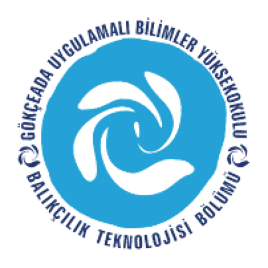 GÖKÇEADA UYGULAMALI BİLİMLER YÜKSEKOKULUBALIKÇILIK TEKNOLOJİSİ BÖLÜMÜ LİSANS PROGRAMI2016-2017 BAHAR DÖNEMİ  BİRİNCİ  SINIF  ARA SINAV PROGRAMI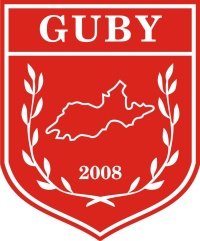 DERSTARİHSAATDERSLİKGÖZETMENBALIK MORFOLOJİSİ ve ANATOMİSİ(Öğr.Gör. İdil ÖZ)05.4.17ÇARŞAMBA12:00USKUMRU-İSTAVRİT  Öğr.Gör.Çilem YAVŞANSU OMURGASIZLARI(Öğr.Gör. İdil ÖZ)06.4.17PERŞEMBE15:00USKUMRU-İSTAVRİTÖğr.Gör.Çilem YAVŞANEKOLOJİ(Prof.Dr. Muhammed TÜRKOĞLU)07.4.17CUMA11:00 USKUMRU-İSTAVRİT 
Öğr.Gör.M. İdil ÖZ DENİZ BİYOLOJİSİ(Prof.Dr. Muhammed TÜRKOĞLU)07.4.17CUMA15:00 USKUMRU-İSTAVRİT
Öğr.Gör.M. İdil ÖZ TÜRK DİLİ(Öğr. Gör. Yadigar SAYDAM)10.4.17PAZARTESİ10:00USKUMRU-İSTAVRİT-ATATÜRK İLKE VE İNKILAP TARİHİ(Öğr. Gör. Canan KUKU)11.4.17SALI11:00USKUMRU-İSTAVRİT-İNGİLİZCE(Öğr. Gör. Diba ŞENTÜRK)12.4.17ÇARŞAMBA15:00 USKUMRU-İSTAVRİT -